.DANCE SEQUENCE : A-A - A-A - A-A - A-B - A-A*START DANCE ON VOKAL*# Seg A : 32 CountsS I. SIDE ROCK - BEHIND - SIDE - CROSS - SIDE ROCK - ¼ SAILOR FORWARDS2. SIDE ROCK - CROSS - SIDE POINT - CROSS - HOLD - SIDE - CROSS = HOLDS3. SIDE ROCK - CROSS - SIDE POINT - ¼ JAZZ BOX FORWARDS4. SIDE ROCK - CLOSE - SIDE - CROSS ROCK -- SLIDE - CLOSE# Seg B : 32 CountsS1. V STEP - SIDE - TOUCH BEHIND - SIDE - TOUCH BEHINDS2. GRAPEVINE ¼ - ROLLINH VINES3. CROSS - SIDE POINT - ANCHOR STEPS4. BACK ROCK - FORWARD - ¼ TURN - ROCKING CHAIR - FLICKCONTACT PERSON : sumeh,adyt14@gmail.comENJOY THE DANCELast Update - 24 March 2021-R2Head & Heart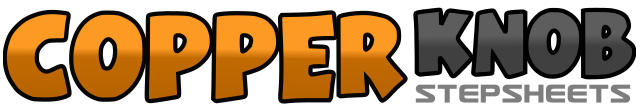 .......Count:64Wall:2Level:Phrased High Improver.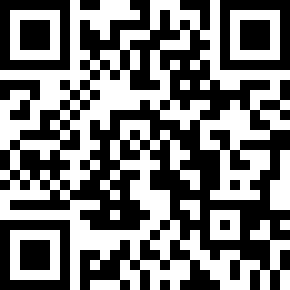 Choreographer:Anggie Sumeh (INA), Anna Williantari (INA) & Mieke Uvilla (INA) - January 2021Anggie Sumeh (INA), Anna Williantari (INA) & Mieke Uvilla (INA) - January 2021Anggie Sumeh (INA), Anna Williantari (INA) & Mieke Uvilla (INA) - January 2021Anggie Sumeh (INA), Anna Williantari (INA) & Mieke Uvilla (INA) - January 2021Anggie Sumeh (INA), Anna Williantari (INA) & Mieke Uvilla (INA) - January 2021.Music:Head & Heart (feat. MNEK) - Joel CorryHead & Heart (feat. MNEK) - Joel CorryHead & Heart (feat. MNEK) - Joel CorryHead & Heart (feat. MNEK) - Joel CorryHead & Heart (feat. MNEK) - Joel Corry........1 - 2Step R to side, recover on L3 & 4Step R cross behind L, Step L to side , step R cross over L5 - 6Step L to side, recover on R7 & 8Cross L behind turn ¼ Left, step R to side, Step L forward1 - 2Step R to side, recover on L3 - 4Cross R over L , Point L to side5 - 6 &Cross L over R , Hold, Step R to side7 - 8Cross L over R, Hold1 - 2Step R to side, recover on L3 - 4Cross R over L , Point L to side5 - 6Cross L over R, Step R back Turn ¼ Left7 - 8Step L to side, Step R forward1 - 2&Step L to L side, recover R, Close L beside R3 - 4Step R to side, Recover on L5 - 6Cross R over L, Recover on L7 - 8Long Step R to side Slide L to ward to R, Close L beside R1 - 2Step R forward diagonal to R, Step L forward diagonal to L3 - 4Step R back to center, Step L close beside R5 - 6Step R to side, Touch L behind R7 - 8Step L to side, Touch R behind L1 - 2Turn ¼ Left Step R to R side, Cross L behind R3 - 4Step R to side, Point L to side5 - 6¼ Turn left Step L forward, ½ Turn Left Step R back7 - 8¼ Turn left Step L to side, Point R to side1 - 2Cross R over L , Point L to L side3 - 4Cross L over R , Point R to side5 & 6Step R back, Step L in place, Step R in place7 & 8Step L back, Step R in place, Step L in place1 - 2Step R back, Recover on L3 - 4Step R forward, Recover on L5 - 6¼ Turn Left Step R forward, Recover on L7 - 8Step R backward, recover L with flick R